Привет,друг!Давай познакомимся?Я Мойдодыр – великий умывальник. Выполни мои задания – и я научу тебя как быть здоровым.Задание # 1Что в первую очередь должен сделать мальчик, придя домой с прогулки?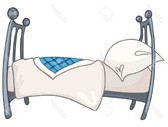 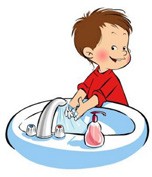 Обведи.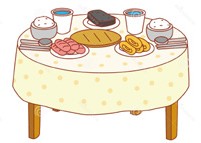 Пообедать.Играть.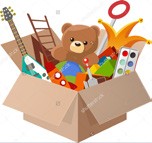 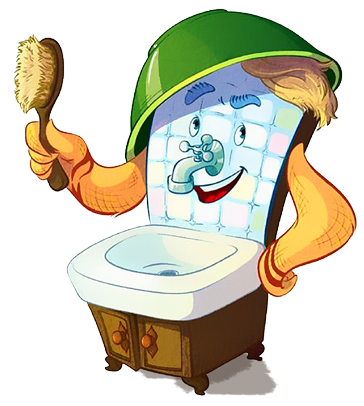 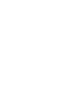 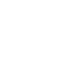 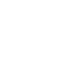 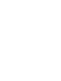 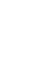 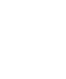 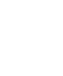 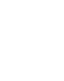 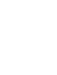 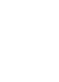 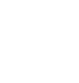 Пойти спать.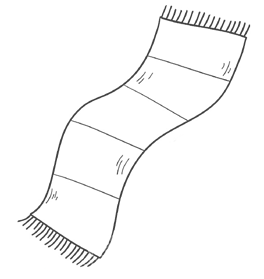 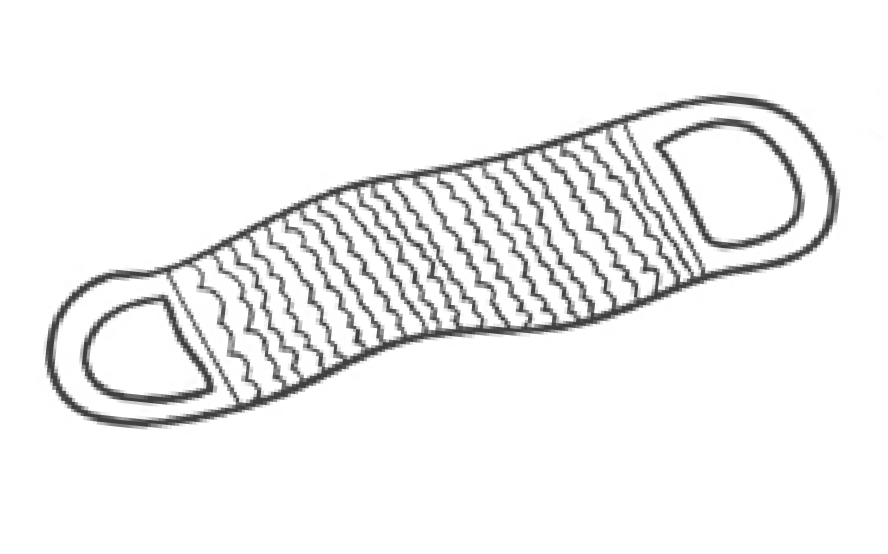 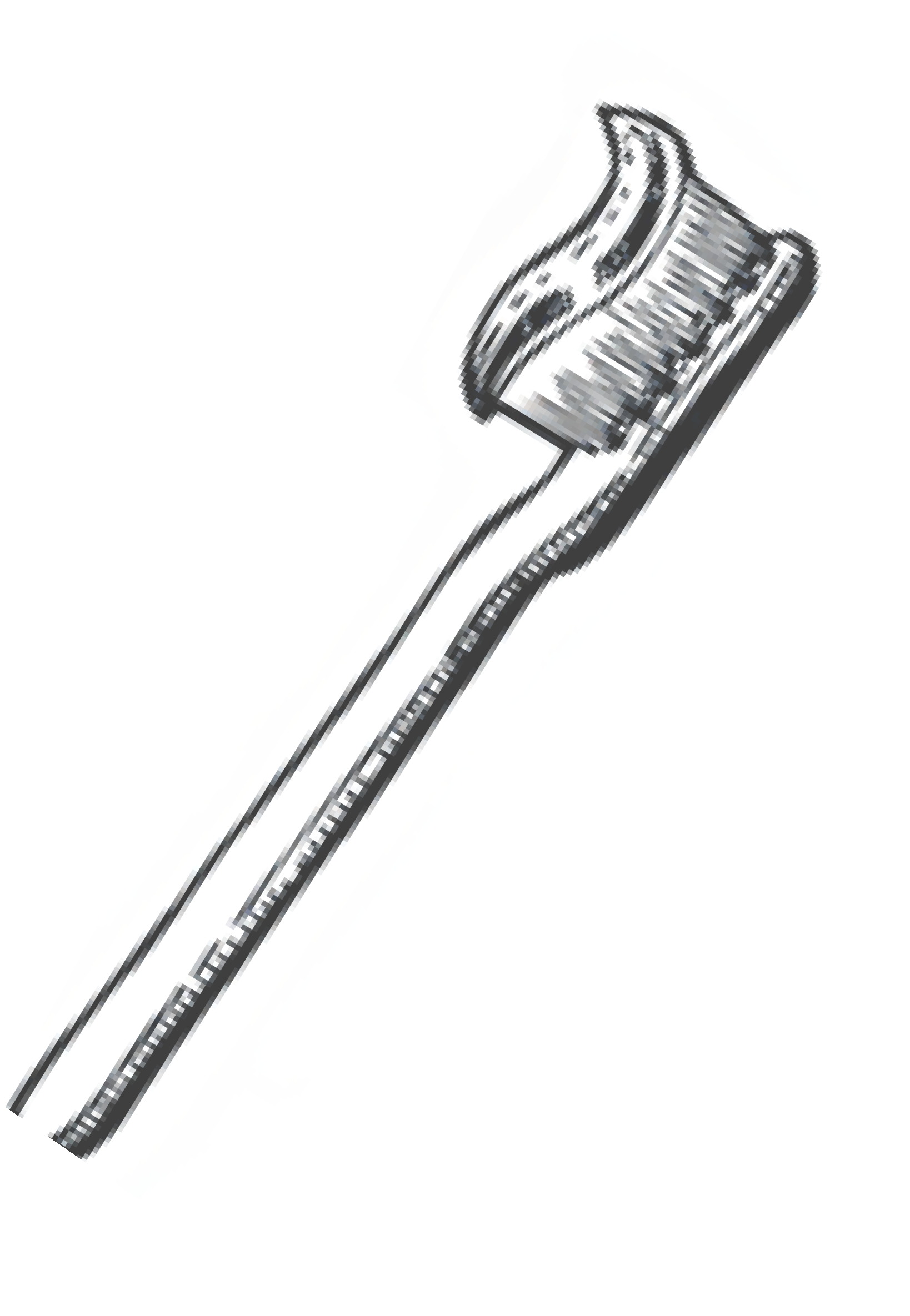 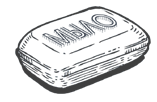 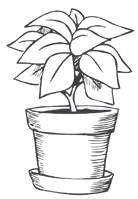 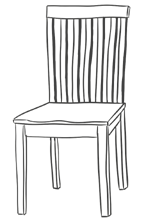 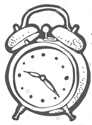 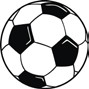 Раскрась предметы, которые помогут тебе быть чистым.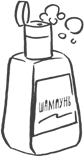 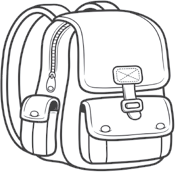 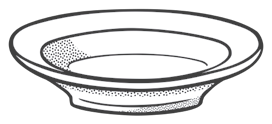 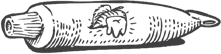 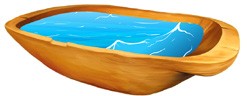 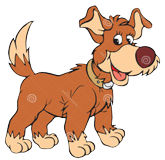 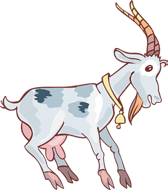 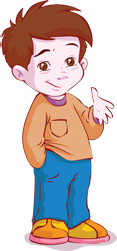 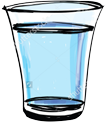 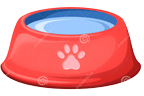 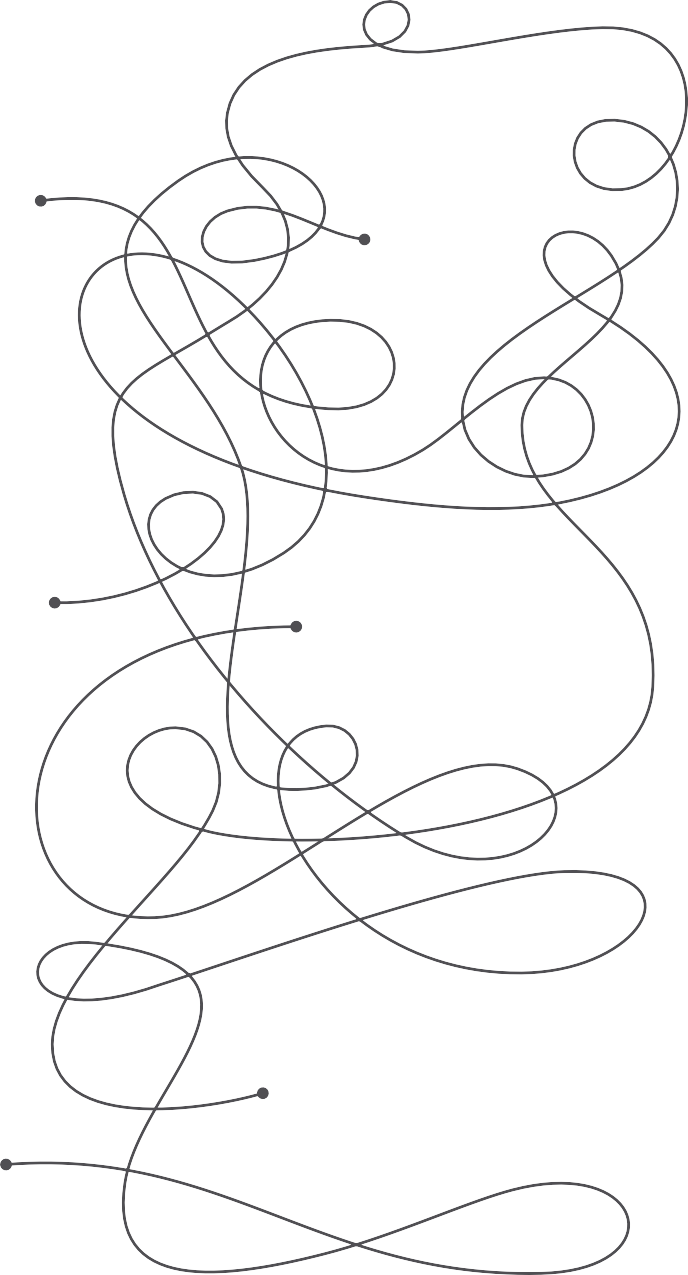 Кто откуда пьет? Соедини.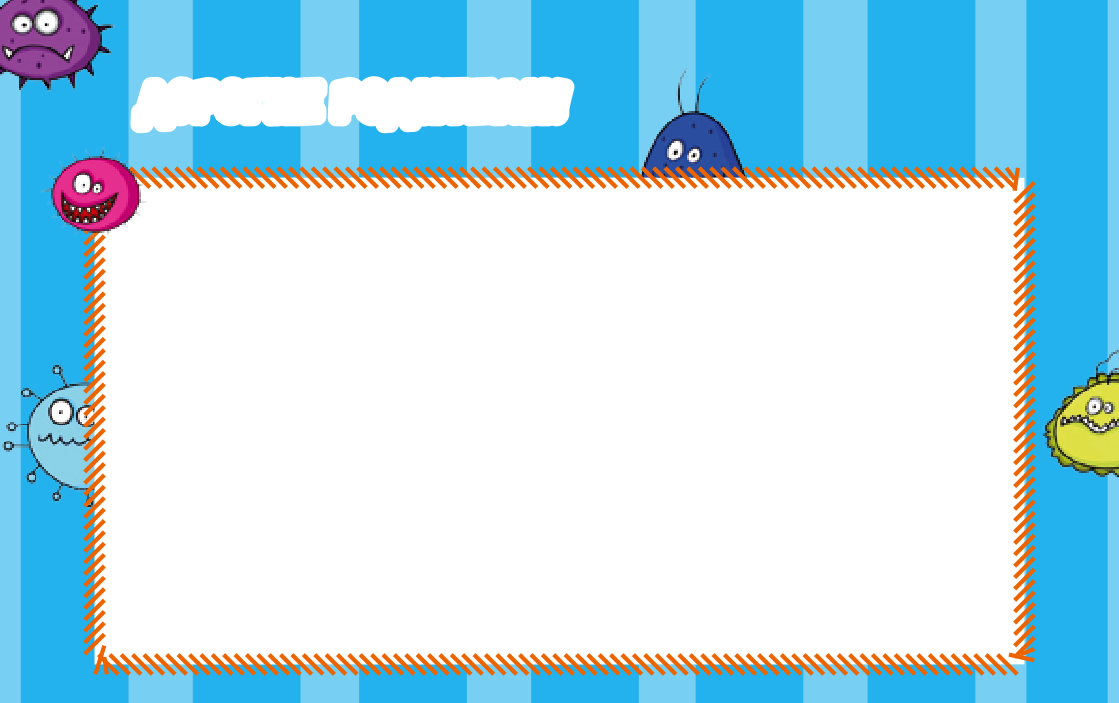 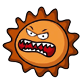 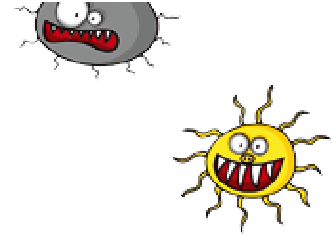 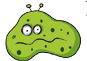 Дорогие родители!Острые кишечные инфекции – это группа острых инфек- ционных заболеваний, которые проявляются поражением желудочно-кишечного тракта с синдромом интоксикации (слабость, лихорадка, головная боль), а также с возмож- ностью развития обезвоживания и инфекционно-токси- ческого шока.Наиболее подвержены заболеванию кишечными ин- фекциями дети.При появлении таких симптомов как рвота, повышение температуры тела, боль в животе или жидкий стул, необ- ходимо немедленно обратиться к врачу!Как уберечь себя и ребенка от острой кишечной инфекции:тщательно соблюдать правила гигиены, мыть руки с мылом;не купаться в запрещенных водоемах;пить только кипяченую или бутилированную воду;мыть фрукты и овощи в кипяченой или чистой проточной воде;не употреблять сомнительных продуктов;следить за сроками годности продуктов и соблюдать условия их хранения;хранить все скоропортящиеся продукты только в холодильнике;не контактировать с больными с клинически выраженными симптомами острой кишечной инфекции.Профилактика острых кишечных инфекций у детей включает тщательный родительский контроль за местом игры, игрушками, их своевременной обработкой, мытьем рук. Прививайте гигиену в своей семье, учите ребенка этим правилам!Желаем здоровья Вам и Вашим детям!Более подробную информацию Вы найдете на сайте www.profilaktica.ru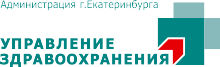 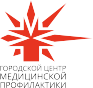 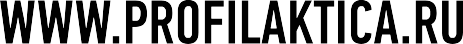 